Меню на 21 октября 2021г.	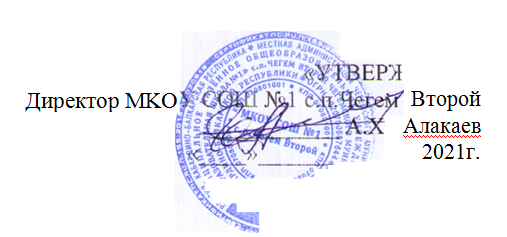 день:                        	10  четвергвозрастная категория 	7-11 лет № рецепта № рецептанаименование блюдамассапорциибелки жиры углеводы энергетическая ценность, ккалстоим.ЗавтракЗавтракЗавтракЗавтракЗавтракЗавтракЗавтракЗавтрак54-3з-2020Овощи в нарезке (помидор)300,350,051,156,4054-20м-2020Говядина отварная6017,0013,700,40192,7054-1г-2020Макароны отварные1505,304,9032,80196,8054-5соус-2020Соус молочный натуральный1003,607,409,60119,2054-3гн-2020Чай  с лимоном и сахаром2000,200,106,6027,90Пром.Хлеб пшеничный302,370,3014,4970,50Пром.Хлеб ржаной160,780,167,1733,60Итого за завтрак58629,6026,6172,21647,10